國立臺灣海洋大學補助出席國際會議報告                                     111  年     12  月   18    日＊報告內容請以電腦繕打，內容1,000字(含)以上，需附加本人1~2張會場照片並儲存成word檔，檔名請使用姓名，並請以電子郵件寄至kyonchen@mail.ntou.edu.tw，以符主計法核銷規定。一、參加會議經過與印度結緣 始於 2005 ICCES 國際會議，為陳文華老師的指導教授 Atluri 慶生 加入台灣祝壽團 前去 IIT-Chennai (Madras) 進行Keynote lecture, 而後 2012 ACMFMS 會議代表台灣受邀 Plenary talk, 再經 Kant 院士 多次邀請 ICCMS 會議 since 2016) 此次ICCMS 2022會議即是繼印度方面2016、2019、2021三次邀請，因個人因素或COVID-19疫情的緣故均未能成行。如今在疫情稍緩下，終能成行。本次大會邀請的兩位東亞Plenary lecture的講者，一位是東京大學副校長吉村忍教授(Youshimura)，另一位則是本人。另有來自 Texas A & M 三位大師教授(Reddy, Srinivasa 與 Talreja)。IIT Indore是一所十四年前才成立的新學校，其校園、實驗室、招待所、會議室皆新令人印象深刻。校園廣大，佔地500 Acres。此次並未帶領團隊同學一同參與，自己一個人孤軍深入印度。所幸在國科會駐印度科技組王金燦組長與姜懿庭秘書的協助下，參加大會進行Plenary lecture外，有幸還見到了IIT Indore校長與國際長，洽談台印雙方科技交流相關業務的進展。以及討論IIT-Indore與海洋大學和宜蘭大學締結成為姊妹校的可能性。進行 IT^2 (India-Taiwan, Integrating Technology)可能合作計畫。而此次本人大會邀請演講議題，主要介紹邊界元中雙退化(退化尺度與退化邊界)同時發生的機制，並進行連續系統的數理解析與離散系統的數值驗證。會後彼此分享研究心得進行交流。另我們在台灣發展的對偶邊界元素法已被 IIT Chennai Vijay 教授應用在防坡堤工程，共同發表在EABE期刊。另一ZAMM 文章正revised 中。二、與會心得此次感謝國科會駐印度科技組王金燦組長(twang@niu.edu.tw) 與姜懿庭秘書(ytchiang@nstc.gov.tw)一同前往IIT, Indore，除了給於本人大會演講的捧場外，並一同拜訪 IIT-Indore 校長，洽談台印 IT^2 (India Taiwan,Integrating Technology)可能合作計畫 可看出政府積極拓展科技外交，really Taiwan can help. 隻身旅外能有在地國人陪同關照確時安心踏實許多。三、建議(至少3點)此次印度行，個人分享與建議：1.電子簽證需要有印度關防認證才有效，不能只印出申請表格，航空公司人員方能放行。入關時 海關人員亦會查驗。2.由於到新德里(國際線)，再到Indore(國內線)，在轉機的過程中，行李要拿出來(international)再送入(domestic)，相當耗時。在回程時班機(Indore-New Delhi)又一些延誤，行程相當緊張。所幸在地勤人員的幫助下，終於順利返回台灣，建議往後可以提高安全係數，增加轉機的時間以策安全。3. 往後國科會支助的出國參與學術活動學者，可主動與當地駐外單位聯繫或由國科會知會駐外科技組知會，雙管齊下在雙方資源共享下做出對台灣更有利的國際外交與科技交流的務實進展。四、攜回資料名稱及內容會議Abstract 手冊國際學者名片與相關資訊國科會駐印度科技組王金燦組長 ctwang@niu.edu.tw 與姜懿庭秘書 ytchiang@nstc.gov.twSrinivasan Gopalakrishnan krishnan@iisc.ac.in/sgk1234@gmail.comJ.N.Reddy jnreddy@tamu.edu/jn_reddy@yahoo.comAvinash Sonawane doiao@iiti.ac.inSUHAS S.JOSHI director@iiti.ac.in/ssjoshi@iiti.ac.in Dr.Arnab Banerjee abanerjee@iitd.ac.in/abanerjee24@gmail.comEldho T.I. eldho@civil.iitb.ac.in/eldhoti@yahoo.comDr.N.Rino Nelson rino@iiitdm.ac.inSandeep Singh sandeeps@iiti.ac.in/mechmehal@gmail.com吉村 忍yoshi@sys.t.u-tokyo.ac.jp  東京大學副校長Dr.S.Pradyumna pradyum@am.iitd.ac.in/spradyumna@gmail.com五、其它 (活動照片)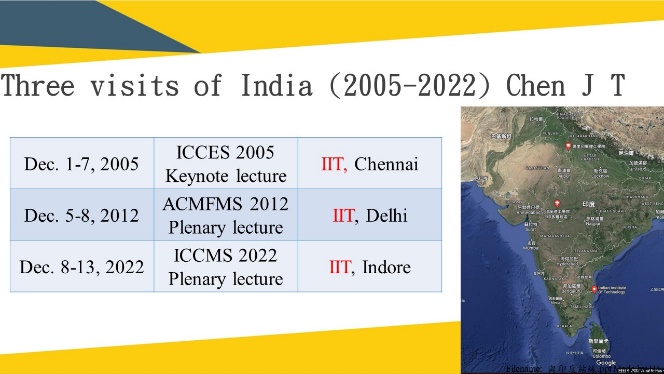 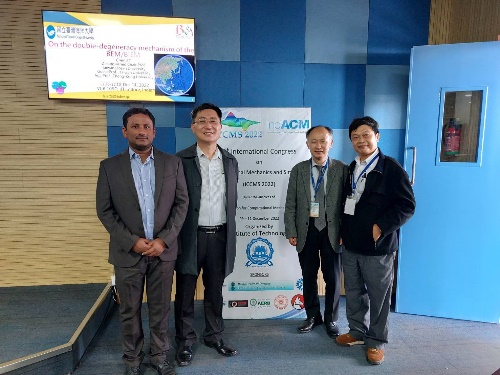 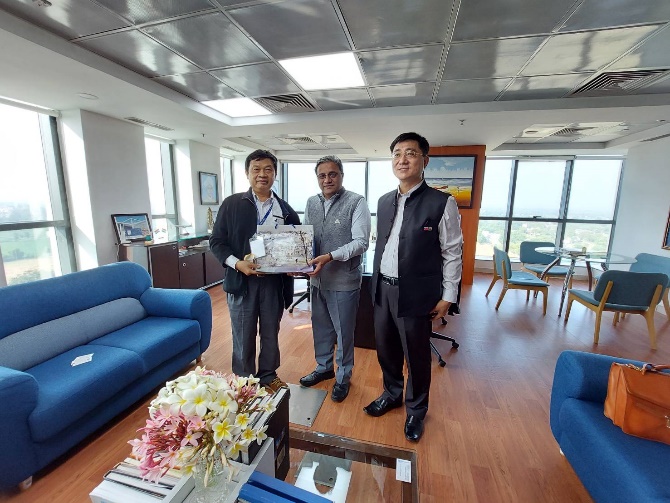 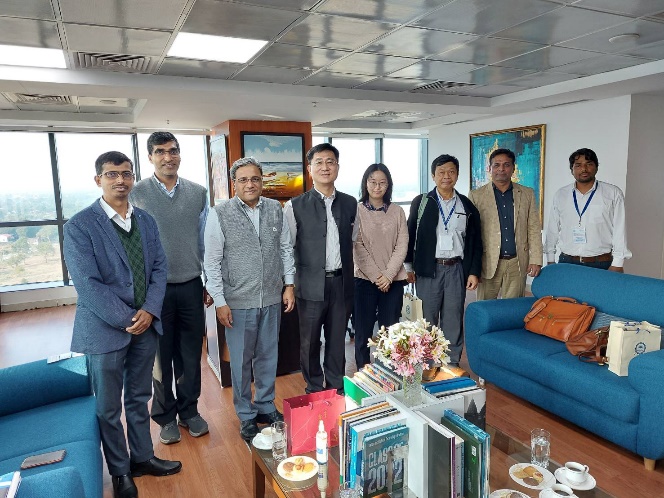 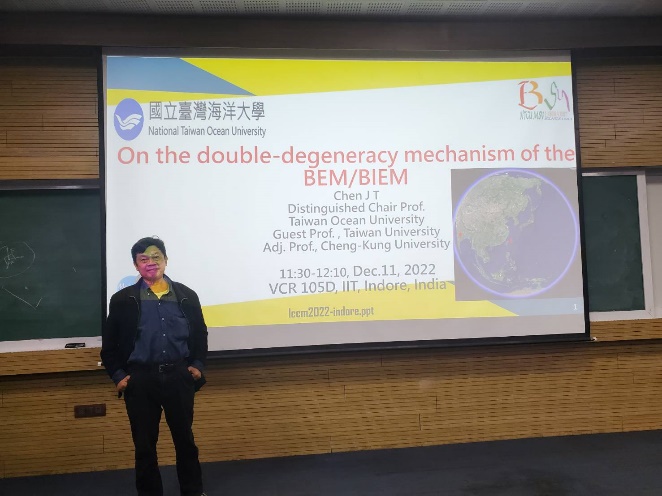 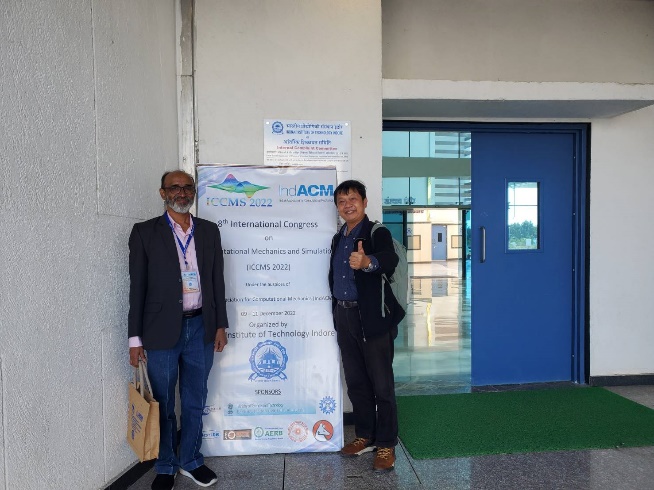 報告人姓名陳正宗 特聘講座教授所屬系所年級河海工程學系會議期間及地點111年12月08日至111年12月13日IIT Indore, India111年12月08日至111年12月13日IIT Indore, India111年12月08日至111年12月13日IIT Indore, India會議名稱（ 中文 ）第八屆計算力學模擬會議（ 英文 ）ICCMS 2022（ 中文 ）第八屆計算力學模擬會議（ 英文 ）ICCMS 2022（ 中文 ）第八屆計算力學模擬會議（ 英文 ）ICCMS 2022發表論文題目（ 中文 ）邊界元中雙退化(退化尺度與退化邊界)發              生機制（ 英文 ）On the double-degeneracy mechanism of BIEM/BEM（ 中文 ）邊界元中雙退化(退化尺度與退化邊界)發              生機制（ 英文 ）On the double-degeneracy mechanism of BIEM/BEM（ 中文 ）邊界元中雙退化(退化尺度與退化邊界)發              生機制（ 英文 ）On the double-degeneracy mechanism of BIEM/BEM報告內容應包括下列各項：一、參加會議經過二、與會心得三、建議(至少3點)四、攜回資料名稱及內容五、其它報告內容應包括下列各項：一、參加會議經過二、與會心得三、建議(至少3點)四、攜回資料名稱及內容五、其它報告內容應包括下列各項：一、參加會議經過二、與會心得三、建議(至少3點)四、攜回資料名稱及內容五、其它報告內容應包括下列各項：一、參加會議經過二、與會心得三、建議(至少3點)四、攜回資料名稱及內容五、其它